Versioon 3.0TEGEVUSSUUND 2: majandustegevuse mitmekesistamine, mis on suunatud Euroopa Parlamendi ja nõukogu määruse (EL) nr 508/2014 artikli 63 lõike 1 punktis b sätestatud eesmärgi saavutamisele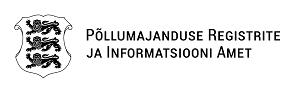 Koostatud Maaeluministri 25.11.2015 määruse nr 19 „Kalanduspiirkonna kohaliku arengu strateegia rakendamine“ lisas 7  toodud andmete põhjal. Kinnitatud Põllumajanduse Registrite ja Informatsiooni Ameti peadirektori 13.12.17 käskkirjaga nr 1-12/17/208 33Taotleja määratlus, taotleja on:Taotleja määratlus, taotleja on:Taotleja määratlus, taotleja on:Taotleja määratlus, taotleja on:Taotleja määratlus, taotleja on:Taotleja määratlus, taotleja on:Taotleja määratlus, taotleja on:Taotleja määratlus, taotleja on:Taotleja määratlus, taotleja on:Taotleja määratlus, taotleja on:Taotleja määratlus, taotleja on:Taotleja määratlus, taotleja on:Taotleja määratlus, taotleja on:Taotleja määratlus, taotleja on:Taotleja määratlus, taotleja on:3.1Väikesemahulise rannapüügiga tegelev mikroettevõtja, kes alustab ettevõtlusega kõrvaltegevusalalVäikesemahulise rannapüügiga tegelev mikroettevõtja, kes alustab ettevõtlusega kõrvaltegevusalalVäikesemahulise rannapüügiga tegelev mikroettevõtja, kes alustab ettevõtlusega kõrvaltegevusalalVäikesemahulise rannapüügiga tegelev mikroettevõtja, kes alustab ettevõtlusega kõrvaltegevusalalVäikesemahulise rannapüügiga tegelev mikroettevõtja, kes alustab ettevõtlusega kõrvaltegevusalalVäikesemahulise rannapüügiga tegelev mikroettevõtja, kes alustab ettevõtlusega kõrvaltegevusalalVäikesemahulise rannapüügiga tegelev mikroettevõtja, kes alustab ettevõtlusega kõrvaltegevusalalVäikesemahulise rannapüügiga tegelev mikroettevõtja, kes alustab ettevõtlusega kõrvaltegevusalalVäikesemahulise rannapüügiga tegelev mikroettevõtja, kes alustab ettevõtlusega kõrvaltegevusalalVäikesemahulise rannapüügiga tegelev mikroettevõtja, kes alustab ettevõtlusega kõrvaltegevusalalVäikesemahulise rannapüügiga tegelev mikroettevõtja, kes alustab ettevõtlusega kõrvaltegevusalalVäikesemahulise rannapüügiga tegelev mikroettevõtja, kes alustab ettevõtlusega kõrvaltegevusalalVäikesemahulise rannapüügiga tegelev mikroettevõtja, kes alustab ettevõtlusega kõrvaltegevusalal3.1Väikesemahulise rannapüügiga tegelev mikroettevõtja, kes laiendab või mitmekesistab ettevõtlust kõrvaltegevusalal, millel ta juba tegutsebVäikesemahulise rannapüügiga tegelev mikroettevõtja, kes laiendab või mitmekesistab ettevõtlust kõrvaltegevusalal, millel ta juba tegutsebVäikesemahulise rannapüügiga tegelev mikroettevõtja, kes laiendab või mitmekesistab ettevõtlust kõrvaltegevusalal, millel ta juba tegutsebVäikesemahulise rannapüügiga tegelev mikroettevõtja, kes laiendab või mitmekesistab ettevõtlust kõrvaltegevusalal, millel ta juba tegutsebVäikesemahulise rannapüügiga tegelev mikroettevõtja, kes laiendab või mitmekesistab ettevõtlust kõrvaltegevusalal, millel ta juba tegutsebVäikesemahulise rannapüügiga tegelev mikroettevõtja, kes laiendab või mitmekesistab ettevõtlust kõrvaltegevusalal, millel ta juba tegutsebVäikesemahulise rannapüügiga tegelev mikroettevõtja, kes laiendab või mitmekesistab ettevõtlust kõrvaltegevusalal, millel ta juba tegutsebVäikesemahulise rannapüügiga tegelev mikroettevõtja, kes laiendab või mitmekesistab ettevõtlust kõrvaltegevusalal, millel ta juba tegutsebVäikesemahulise rannapüügiga tegelev mikroettevõtja, kes laiendab või mitmekesistab ettevõtlust kõrvaltegevusalal, millel ta juba tegutsebVäikesemahulise rannapüügiga tegelev mikroettevõtja, kes laiendab või mitmekesistab ettevõtlust kõrvaltegevusalal, millel ta juba tegutsebVäikesemahulise rannapüügiga tegelev mikroettevõtja, kes laiendab või mitmekesistab ettevõtlust kõrvaltegevusalal, millel ta juba tegutsebVäikesemahulise rannapüügiga tegelev mikroettevõtja, kes laiendab või mitmekesistab ettevõtlust kõrvaltegevusalal, millel ta juba tegutsebVäikesemahulise rannapüügiga tegelev mikroettevõtja, kes laiendab või mitmekesistab ettevõtlust kõrvaltegevusalal, millel ta juba tegutseb3.1Piirkonna ettevõtja, kes alustab ettevõtlust kalanduse või merendusega (sh järved) seotud tegevusalalPiirkonna ettevõtja, kes alustab ettevõtlust kalanduse või merendusega (sh järved) seotud tegevusalalPiirkonna ettevõtja, kes alustab ettevõtlust kalanduse või merendusega (sh järved) seotud tegevusalalPiirkonna ettevõtja, kes alustab ettevõtlust kalanduse või merendusega (sh järved) seotud tegevusalalPiirkonna ettevõtja, kes alustab ettevõtlust kalanduse või merendusega (sh järved) seotud tegevusalalPiirkonna ettevõtja, kes alustab ettevõtlust kalanduse või merendusega (sh järved) seotud tegevusalalPiirkonna ettevõtja, kes alustab ettevõtlust kalanduse või merendusega (sh järved) seotud tegevusalalPiirkonna ettevõtja, kes alustab ettevõtlust kalanduse või merendusega (sh järved) seotud tegevusalalPiirkonna ettevõtja, kes alustab ettevõtlust kalanduse või merendusega (sh järved) seotud tegevusalalPiirkonna ettevõtja, kes alustab ettevõtlust kalanduse või merendusega (sh järved) seotud tegevusalalPiirkonna ettevõtja, kes alustab ettevõtlust kalanduse või merendusega (sh järved) seotud tegevusalalPiirkonna ettevõtja, kes alustab ettevõtlust kalanduse või merendusega (sh järved) seotud tegevusalalPiirkonna ettevõtja, kes alustab ettevõtlust kalanduse või merendusega (sh järved) seotud tegevusalal3.1Piirkonna ettevõtja, kes laiendab või mitmekesistab oma tegevust kalanduse või merendusega (sh järved) seotud tegevusalal, kus ta juba tegutsebPiirkonna ettevõtja, kes laiendab või mitmekesistab oma tegevust kalanduse või merendusega (sh järved) seotud tegevusalal, kus ta juba tegutsebPiirkonna ettevõtja, kes laiendab või mitmekesistab oma tegevust kalanduse või merendusega (sh järved) seotud tegevusalal, kus ta juba tegutsebPiirkonna ettevõtja, kes laiendab või mitmekesistab oma tegevust kalanduse või merendusega (sh järved) seotud tegevusalal, kus ta juba tegutsebPiirkonna ettevõtja, kes laiendab või mitmekesistab oma tegevust kalanduse või merendusega (sh järved) seotud tegevusalal, kus ta juba tegutsebPiirkonna ettevõtja, kes laiendab või mitmekesistab oma tegevust kalanduse või merendusega (sh järved) seotud tegevusalal, kus ta juba tegutsebPiirkonna ettevõtja, kes laiendab või mitmekesistab oma tegevust kalanduse või merendusega (sh järved) seotud tegevusalal, kus ta juba tegutsebPiirkonna ettevõtja, kes laiendab või mitmekesistab oma tegevust kalanduse või merendusega (sh järved) seotud tegevusalal, kus ta juba tegutsebPiirkonna ettevõtja, kes laiendab või mitmekesistab oma tegevust kalanduse või merendusega (sh järved) seotud tegevusalal, kus ta juba tegutsebPiirkonna ettevõtja, kes laiendab või mitmekesistab oma tegevust kalanduse või merendusega (sh järved) seotud tegevusalal, kus ta juba tegutsebPiirkonna ettevõtja, kes laiendab või mitmekesistab oma tegevust kalanduse või merendusega (sh järved) seotud tegevusalal, kus ta juba tegutsebPiirkonna ettevõtja, kes laiendab või mitmekesistab oma tegevust kalanduse või merendusega (sh järved) seotud tegevusalal, kus ta juba tegutsebPiirkonna ettevõtja, kes laiendab või mitmekesistab oma tegevust kalanduse või merendusega (sh järved) seotud tegevusalal, kus ta juba tegutseb3.2Andmed kavandatava projekti kohtaAndmed kavandatava projekti kohtaAndmed kavandatava projekti kohtaAndmed kavandatava projekti kohtaAndmed kavandatava projekti kohtaAndmed kavandatava projekti kohtaAndmed kavandatava projekti kohtaAndmed kavandatava projekti kohtaAndmed kavandatava projekti kohtaAndmed kavandatava projekti kohtaAndmed kavandatava projekti kohtaAndmed kavandatava projekti kohtaAndmed kavandatava projekti kohtaAndmed kavandatava projekti kohtaAndmed kavandatava projekti kohtaAndmed kavandatava projekti kohta3.2.1Projekti nimetusProjekti nimetusProjekti nimetus3.2.1Projekti eesmärkProjekti eesmärkProjekti eesmärk3.2.1Projekti elluviimise aegProjekti elluviimise aegProjekti elluviimise aegAlguskuupäev (pp.kk.aa)Alguskuupäev (pp.kk.aa)Alguskuupäev (pp.kk.aa)Alguskuupäev (pp.kk.aa)Lõppkuupäev (pp.kk.aa)Lõppkuupäev (pp.kk.aa)Lõppkuupäev (pp.kk.aa)Lõppkuupäev (pp.kk.aa)Lõppkuupäev (pp.kk.aa)Lõppkuupäev (pp.kk.aa)Lõppkuupäev (pp.kk.aa)Lõppkuupäev (pp.kk.aa)Lõppkuupäev (pp.kk.aa)3.2.1Kavandatava investeeringu asukoht.Ehitamise korral maa katastrinumber (-id), maa ja hoone kasutusõigusKavandatava investeeringu asukoht.Ehitamise korral maa katastrinumber (-id), maa ja hoone kasutusõigusKavandatava investeeringu asukoht.Ehitamise korral maa katastrinumber (-id), maa ja hoone kasutusõigus3.3Projekti eelarveProjekti eelarveProjekti eelarveProjekti eelarveProjekti eelarveProjekti eelarveProjekti eelarveProjekti eelarveProjekti eelarveProjekti eelarveProjekti eelarveProjekti eelarveProjekti eelarveProjekti eelarveProjekti eelarveProjekti eelarveTaotletava toetuse määrTaotletava toetuse määrTaotletava toetuse määrAbikõlbliku kulu sisuAbikõlbliku kulu sisuAbikõlbliku kulu sisuAbikõlbliku kulu sisuAbikõlblik maksumus ilma käibemaksutaAbikõlblik maksumus ilma käibemaksutaAbikõlblik käibemaks (täidetakse ainult siis, kui käibemaks on toetatav)Abikõlblik maksumus koos käibemaksuga (täidetakse ainult siis, kui abikõlblik on kulu koos käibemaksuga)Abikõlblik maksumus koos käibemaksuga (täidetakse ainult siis, kui abikõlblik on kulu koos käibemaksuga)Abikõlblik maksumus koos käibemaksuga (täidetakse ainult siis, kui abikõlblik on kulu koos käibemaksuga)Taotletava toetuse suurusTaotletava toetuse suurusOmafinantseeringOmafinantseeringOmafinantseeringVäljavalitud hinnapakkuja3.3.1Tootmiseks või teenuse pakkumiseks vajalike seadmete ja vahendite soetamine ning paigaldamineTootmiseks või teenuse pakkumiseks vajalike seadmete ja vahendite soetamine ning paigaldamineTootmiseks või teenuse pakkumiseks vajalike seadmete ja vahendite soetamine ning paigaldamineTootmiseks või teenuse pakkumiseks vajalike seadmete ja vahendite soetamine ning paigaldamine3.3.2Tootmiseks või teenuse pakkumiseks ehitise või rajatise ehitamise või uuendamise kulud, sh tehnosüsteemidTootmiseks või teenuse pakkumiseks ehitise või rajatise ehitamise või uuendamise kulud, sh tehnosüsteemidTootmiseks või teenuse pakkumiseks ehitise või rajatise ehitamise või uuendamise kulud, sh tehnosüsteemidTootmiseks või teenuse pakkumiseks ehitise või rajatise ehitamise või uuendamise kulud, sh tehnosüsteemid3.3.3Tootmiseks või teenuse pakkumiseks vajalike sõidukite soetamineTootmiseks või teenuse pakkumiseks vajalike sõidukite soetamineTootmiseks või teenuse pakkumiseks vajalike sõidukite soetamineTootmiseks või teenuse pakkumiseks vajalike sõidukite soetamine3.3.4Kultuuripärandiga seotud investeeringudKultuuripärandiga seotud investeeringudKultuuripärandiga seotud investeeringudKultuuripärandiga seotud investeeringud3.3.5Ajaloolise laeva ehitamisega seotud kuludAjaloolise laeva ehitamisega seotud kuludAjaloolise laeva ehitamisega seotud kuludAjaloolise laeva ehitamisega seotud kulud3.3.6Toote- või teenusearendusega seotud kuludToote- või teenusearendusega seotud kuludToote- või teenusearendusega seotud kuludToote- või teenusearendusega seotud kulud3.3.7Omanikujärelevalve ja ehitusjuhtimisega seotud kuluOmanikujärelevalve ja ehitusjuhtimisega seotud kuluOmanikujärelevalve ja ehitusjuhtimisega seotud kuluOmanikujärelevalve ja ehitusjuhtimisega seotud kulu3.3.8Teavitamiskohustuse täitmisega seotud kuluTeavitamiskohustuse täitmisega seotud kuluTeavitamiskohustuse täitmisega seotud kuluTeavitamiskohustuse täitmisega seotud kulu3.3.9Ettevalmistav töö (määruse §2 lg3 tähenduses)Ettevalmistav töö (määruse §2 lg3 tähenduses)Ettevalmistav töö (määruse §2 lg3 tähenduses)Ettevalmistav töö (määruse §2 lg3 tähenduses)3.3.10Muud tegevuse elluviimiseks vajalikud kuludMuud tegevuse elluviimiseks vajalikud kuludMuud tegevuse elluviimiseks vajalikud kuludMuud tegevuse elluviimiseks vajalikud kulud3.3.11s.h investeeringud keskkonnasäästlikesse lahendustesses.h investeeringud keskkonnasäästlikesse lahendustesses.h investeeringud keskkonnasäästlikesse lahendustesses.h investeeringud keskkonnasäästlikesse lahendustesse3.3.12Abikõlblik kulu KOKKUAbikõlblik kulu KOKKUAbikõlblik kulu KOKKUAbikõlblik kulu KOKKU3.43.4Projekti kirjeldusProjekti kirjeldusProjekti kirjeldusProjekti kirjeldusProjekti kirjeldusProjekti kirjeldusProjekti kirjeldusProjekti kirjeldusProjekti kirjeldusProjekti kirjeldusProjekti kirjeldusProjekti kirjeldusProjekti kirjeldusProjekti kirjeldusProjekti kirjeldus3.4.13.4.1Projekti elluviimise ja toetuse vajalikkuse põhjendus, hetkeolukorra kirjeldus.Projekti elluviimise ja toetuse vajalikkuse põhjendus, hetkeolukorra kirjeldus.Projekti elluviimise ja toetuse vajalikkuse põhjendus, hetkeolukorra kirjeldus.Projekti elluviimise ja toetuse vajalikkuse põhjendus, hetkeolukorra kirjeldus.Projekti elluviimise ja toetuse vajalikkuse põhjendus, hetkeolukorra kirjeldus.Projekti elluviimise ja toetuse vajalikkuse põhjendus, hetkeolukorra kirjeldus.Projekti elluviimise ja toetuse vajalikkuse põhjendus, hetkeolukorra kirjeldus.Projekti elluviimise ja toetuse vajalikkuse põhjendus, hetkeolukorra kirjeldus.Projekti elluviimise ja toetuse vajalikkuse põhjendus, hetkeolukorra kirjeldus.Projekti elluviimise ja toetuse vajalikkuse põhjendus, hetkeolukorra kirjeldus.Projekti elluviimise ja toetuse vajalikkuse põhjendus, hetkeolukorra kirjeldus.Projekti elluviimise ja toetuse vajalikkuse põhjendus, hetkeolukorra kirjeldus.Projekti elluviimise ja toetuse vajalikkuse põhjendus, hetkeolukorra kirjeldus.Projekti elluviimise ja toetuse vajalikkuse põhjendus, hetkeolukorra kirjeldus.Projekti elluviimise ja toetuse vajalikkuse põhjendus, hetkeolukorra kirjeldus.3.4.23.4.2Projekti oodatavad tulemused (kirjeldada projekti mõju ettevõtte majandustegevusele)Projekti oodatavad tulemused (kirjeldada projekti mõju ettevõtte majandustegevusele)Projekti oodatavad tulemused (kirjeldada projekti mõju ettevõtte majandustegevusele)Projekti oodatavad tulemused (kirjeldada projekti mõju ettevõtte majandustegevusele)Projekti oodatavad tulemused (kirjeldada projekti mõju ettevõtte majandustegevusele)Projekti oodatavad tulemused (kirjeldada projekti mõju ettevõtte majandustegevusele)Projekti oodatavad tulemused (kirjeldada projekti mõju ettevõtte majandustegevusele)Projekti oodatavad tulemused (kirjeldada projekti mõju ettevõtte majandustegevusele)Projekti oodatavad tulemused (kirjeldada projekti mõju ettevõtte majandustegevusele)Projekti oodatavad tulemused (kirjeldada projekti mõju ettevõtte majandustegevusele)Projekti oodatavad tulemused (kirjeldada projekti mõju ettevõtte majandustegevusele)Projekti oodatavad tulemused (kirjeldada projekti mõju ettevõtte majandustegevusele)Projekti oodatavad tulemused (kirjeldada projekti mõju ettevõtte majandustegevusele)Projekti oodatavad tulemused (kirjeldada projekti mõju ettevõtte majandustegevusele)Projekti oodatavad tulemused (kirjeldada projekti mõju ettevõtte majandustegevusele)3.4.33.4.3Keskkonnasäästlike (taastuvenergia jms) lahenduste kasutuselevõtmineKeskkonnasäästlike (taastuvenergia jms) lahenduste kasutuselevõtmineKeskkonnasäästlike (taastuvenergia jms) lahenduste kasutuselevõtmineKeskkonnasäästlike (taastuvenergia jms) lahenduste kasutuselevõtmineKeskkonnasäästlike (taastuvenergia jms) lahenduste kasutuselevõtmineKeskkonnasäästlike (taastuvenergia jms) lahenduste kasutuselevõtmineKeskkonnasäästlike (taastuvenergia jms) lahenduste kasutuselevõtmineKeskkonnasäästlike (taastuvenergia jms) lahenduste kasutuselevõtmineKeskkonnasäästlike (taastuvenergia jms) lahenduste kasutuselevõtmineKeskkonnasäästlike (taastuvenergia jms) lahenduste kasutuselevõtmineKeskkonnasäästlike (taastuvenergia jms) lahenduste kasutuselevõtmineKeskkonnasäästlike (taastuvenergia jms) lahenduste kasutuselevõtmineKeskkonnasäästlike (taastuvenergia jms) lahenduste kasutuselevõtmineKeskkonnasäästlike (taastuvenergia jms) lahenduste kasutuselevõtmineKeskkonnasäästlike (taastuvenergia jms) lahenduste kasutuselevõtmine3.4.43.4.4Turunõudluse analüüs (kirjeldada, kes on toote või teenuse sihtgrupp, juba olemasolevad toote või teenuse pakkujad piirkonnas, hinnang hetkeolukorra turunõudlusele, tulevikuprognoos)Turunõudluse analüüs (kirjeldada, kes on toote või teenuse sihtgrupp, juba olemasolevad toote või teenuse pakkujad piirkonnas, hinnang hetkeolukorra turunõudlusele, tulevikuprognoos)Turunõudluse analüüs (kirjeldada, kes on toote või teenuse sihtgrupp, juba olemasolevad toote või teenuse pakkujad piirkonnas, hinnang hetkeolukorra turunõudlusele, tulevikuprognoos)Turunõudluse analüüs (kirjeldada, kes on toote või teenuse sihtgrupp, juba olemasolevad toote või teenuse pakkujad piirkonnas, hinnang hetkeolukorra turunõudlusele, tulevikuprognoos)Turunõudluse analüüs (kirjeldada, kes on toote või teenuse sihtgrupp, juba olemasolevad toote või teenuse pakkujad piirkonnas, hinnang hetkeolukorra turunõudlusele, tulevikuprognoos)Turunõudluse analüüs (kirjeldada, kes on toote või teenuse sihtgrupp, juba olemasolevad toote või teenuse pakkujad piirkonnas, hinnang hetkeolukorra turunõudlusele, tulevikuprognoos)Turunõudluse analüüs (kirjeldada, kes on toote või teenuse sihtgrupp, juba olemasolevad toote või teenuse pakkujad piirkonnas, hinnang hetkeolukorra turunõudlusele, tulevikuprognoos)Turunõudluse analüüs (kirjeldada, kes on toote või teenuse sihtgrupp, juba olemasolevad toote või teenuse pakkujad piirkonnas, hinnang hetkeolukorra turunõudlusele, tulevikuprognoos)Turunõudluse analüüs (kirjeldada, kes on toote või teenuse sihtgrupp, juba olemasolevad toote või teenuse pakkujad piirkonnas, hinnang hetkeolukorra turunõudlusele, tulevikuprognoos)Turunõudluse analüüs (kirjeldada, kes on toote või teenuse sihtgrupp, juba olemasolevad toote või teenuse pakkujad piirkonnas, hinnang hetkeolukorra turunõudlusele, tulevikuprognoos)Turunõudluse analüüs (kirjeldada, kes on toote või teenuse sihtgrupp, juba olemasolevad toote või teenuse pakkujad piirkonnas, hinnang hetkeolukorra turunõudlusele, tulevikuprognoos)Turunõudluse analüüs (kirjeldada, kes on toote või teenuse sihtgrupp, juba olemasolevad toote või teenuse pakkujad piirkonnas, hinnang hetkeolukorra turunõudlusele, tulevikuprognoos)Turunõudluse analüüs (kirjeldada, kes on toote või teenuse sihtgrupp, juba olemasolevad toote või teenuse pakkujad piirkonnas, hinnang hetkeolukorra turunõudlusele, tulevikuprognoos)Turunõudluse analüüs (kirjeldada, kes on toote või teenuse sihtgrupp, juba olemasolevad toote või teenuse pakkujad piirkonnas, hinnang hetkeolukorra turunõudlusele, tulevikuprognoos)Turunõudluse analüüs (kirjeldada, kes on toote või teenuse sihtgrupp, juba olemasolevad toote või teenuse pakkujad piirkonnas, hinnang hetkeolukorra turunõudlusele, tulevikuprognoos)3.4.53.4.5Projekti seos meetme tegevussuuna eesmärgi ja kohaliku arengu strateegiagaProjekti seos meetme tegevussuuna eesmärgi ja kohaliku arengu strateegiagaProjekti seos meetme tegevussuuna eesmärgi ja kohaliku arengu strateegiagaProjekti seos meetme tegevussuuna eesmärgi ja kohaliku arengu strateegiagaProjekti seos meetme tegevussuuna eesmärgi ja kohaliku arengu strateegiagaProjekti seos meetme tegevussuuna eesmärgi ja kohaliku arengu strateegiagaProjekti seos meetme tegevussuuna eesmärgi ja kohaliku arengu strateegiagaProjekti seos meetme tegevussuuna eesmärgi ja kohaliku arengu strateegiagaProjekti seos meetme tegevussuuna eesmärgi ja kohaliku arengu strateegiagaProjekti seos meetme tegevussuuna eesmärgi ja kohaliku arengu strateegiagaProjekti seos meetme tegevussuuna eesmärgi ja kohaliku arengu strateegiagaProjekti seos meetme tegevussuuna eesmärgi ja kohaliku arengu strateegiagaProjekti seos meetme tegevussuuna eesmärgi ja kohaliku arengu strateegiagaProjekti seos meetme tegevussuuna eesmärgi ja kohaliku arengu strateegiagaProjekti seos meetme tegevussuuna eesmärgi ja kohaliku arengu strateegiaga3.4.63.4.6Projekti oodatavad tulemusnäitajad (prognoositavad):- Loodud töökohtade arv (täistööajale taandatud töötajate arv): ………………- Säilitatud töökohtade arv (täistööajale taandatud töötajate arv): ………………- Loodud ettevõtete arv: ……………….Projekti oodatavad tulemusnäitajad (prognoositavad):- Loodud töökohtade arv (täistööajale taandatud töötajate arv): ………………- Säilitatud töökohtade arv (täistööajale taandatud töötajate arv): ………………- Loodud ettevõtete arv: ……………….Projekti oodatavad tulemusnäitajad (prognoositavad):- Loodud töökohtade arv (täistööajale taandatud töötajate arv): ………………- Säilitatud töökohtade arv (täistööajale taandatud töötajate arv): ………………- Loodud ettevõtete arv: ……………….Projekti oodatavad tulemusnäitajad (prognoositavad):- Loodud töökohtade arv (täistööajale taandatud töötajate arv): ………………- Säilitatud töökohtade arv (täistööajale taandatud töötajate arv): ………………- Loodud ettevõtete arv: ……………….Projekti oodatavad tulemusnäitajad (prognoositavad):- Loodud töökohtade arv (täistööajale taandatud töötajate arv): ………………- Säilitatud töökohtade arv (täistööajale taandatud töötajate arv): ………………- Loodud ettevõtete arv: ……………….Projekti oodatavad tulemusnäitajad (prognoositavad):- Loodud töökohtade arv (täistööajale taandatud töötajate arv): ………………- Säilitatud töökohtade arv (täistööajale taandatud töötajate arv): ………………- Loodud ettevõtete arv: ……………….Projekti oodatavad tulemusnäitajad (prognoositavad):- Loodud töökohtade arv (täistööajale taandatud töötajate arv): ………………- Säilitatud töökohtade arv (täistööajale taandatud töötajate arv): ………………- Loodud ettevõtete arv: ……………….Projekti oodatavad tulemusnäitajad (prognoositavad):- Loodud töökohtade arv (täistööajale taandatud töötajate arv): ………………- Säilitatud töökohtade arv (täistööajale taandatud töötajate arv): ………………- Loodud ettevõtete arv: ……………….Projekti oodatavad tulemusnäitajad (prognoositavad):- Loodud töökohtade arv (täistööajale taandatud töötajate arv): ………………- Säilitatud töökohtade arv (täistööajale taandatud töötajate arv): ………………- Loodud ettevõtete arv: ……………….Projekti oodatavad tulemusnäitajad (prognoositavad):- Loodud töökohtade arv (täistööajale taandatud töötajate arv): ………………- Säilitatud töökohtade arv (täistööajale taandatud töötajate arv): ………………- Loodud ettevõtete arv: ……………….Projekti oodatavad tulemusnäitajad (prognoositavad):- Loodud töökohtade arv (täistööajale taandatud töötajate arv): ………………- Säilitatud töökohtade arv (täistööajale taandatud töötajate arv): ………………- Loodud ettevõtete arv: ……………….Projekti oodatavad tulemusnäitajad (prognoositavad):- Loodud töökohtade arv (täistööajale taandatud töötajate arv): ………………- Säilitatud töökohtade arv (täistööajale taandatud töötajate arv): ………………- Loodud ettevõtete arv: ……………….Projekti oodatavad tulemusnäitajad (prognoositavad):- Loodud töökohtade arv (täistööajale taandatud töötajate arv): ………………- Säilitatud töökohtade arv (täistööajale taandatud töötajate arv): ………………- Loodud ettevõtete arv: ……………….Projekti oodatavad tulemusnäitajad (prognoositavad):- Loodud töökohtade arv (täistööajale taandatud töötajate arv): ………………- Säilitatud töökohtade arv (täistööajale taandatud töötajate arv): ………………- Loodud ettevõtete arv: ……………….Projekti oodatavad tulemusnäitajad (prognoositavad):- Loodud töökohtade arv (täistööajale taandatud töötajate arv): ………………- Säilitatud töökohtade arv (täistööajale taandatud töötajate arv): ………………- Loodud ettevõtete arv: ……………….3.53.5Taotleja järgmise viie aasta tulude- kulude aruande prognoosTaotleja järgmise viie aasta tulude- kulude aruande prognoosTaotleja järgmise viie aasta tulude- kulude aruande prognoosTaotleja järgmise viie aasta tulude- kulude aruande prognoosTaotleja järgmise viie aasta tulude- kulude aruande prognoosTaotleja järgmise viie aasta tulude- kulude aruande prognoosTaotleja järgmise viie aasta tulude- kulude aruande prognoosTaotleja järgmise viie aasta tulude- kulude aruande prognoosTaotleja järgmise viie aasta tulude- kulude aruande prognoosTaotleja järgmise viie aasta tulude- kulude aruande prognoosTaotleja järgmise viie aasta tulude- kulude aruande prognoosTaotleja järgmise viie aasta tulude- kulude aruande prognoosTaotleja järgmise viie aasta tulude- kulude aruande prognoosTaotleja järgmise viie aasta tulude- kulude aruande prognoosTaotleja järgmise viie aasta tulude- kulude aruande prognoosTaotluse esitamise majandusaastaTaotluse esitamise majandusaastaTaotluse esitamise majandusaastaTaotluse esitamise majandusaastale järgnev kavandata esimene majandus-aastaTaotluse esitamise majandusaastale järgnev kavandata esimene majandus-aastaTaotluse esitamise majandusaastale järgnev kavandata esimene majandus-aastaTaotluse esitamise majandusaastale järgnev kavandata teine majandus-aastaTaotluse esitamise majandusaastale järgnev kavandata kolmas majandus-aastaTaotluse esitamise majandusaastale järgnev kavandata kolmas majandus-aastaTaotluse esitamise majandusaastale järgnev kavandata neljas majandus-aastaTaotluse esitamise majandusaastale järgnev kavandata neljas majandus-aastaTaotluse esitamise majandusaastale järgnev kavandata neljas majandus-aastaTaotluse esitamise majandusaastale järgnev kavandata viies majandus-aastaTaotluse esitamise majandusaastale järgnev kavandata viies majandus-aasta3.5.13.5.1TuludKaupade ja teenuste müükMuudTulud KOKKU3.5.23.5.2KuludMajandamiskuludPersonali- ja juhtimiskuludMuudKulud KOKKUTaotluse allkirjastaja nimiKuupäevTaotluse allkirjastaja isikukoodAllkiri